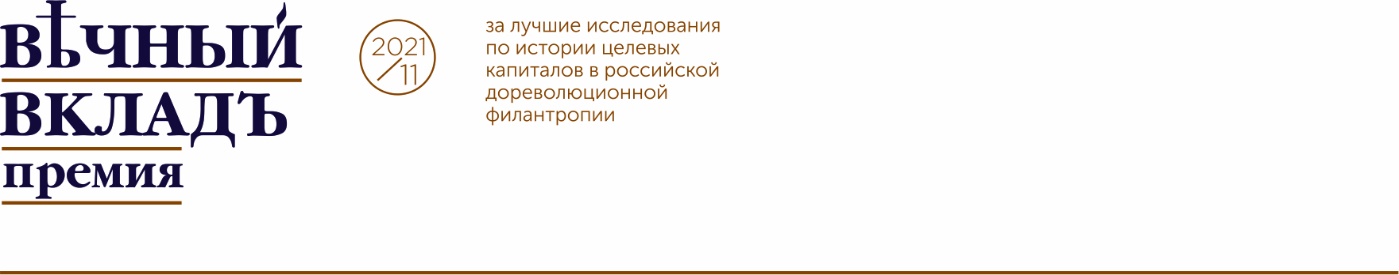 Приложение 1к Положению о конкурсе Премии «Вечный вклад»-2022Заявка на участие в конкурсе исследованийПремии «Вѣчный вкладъ»-2022Сведения о выдвигаемом исследовании и его авторе (авторах)Сведения о заявителеПредоставление исследования на Конкурс означает автоматическое согласие Заявителя и автора (авторов) с условиями Конкурса Премии «Вѣчный вкладъ»-2022.«______» ____________ 2022 г.__________________   ______________________подпись заявителя            расшифровка подписи         Название исследованияФамилия, имя, отчество автора (авторов) исследованияКраткая информация об авторе (авторах)РегионКраткая информация об исследовании (аннотация)Данные об издании работы (в случае, если исследование опубликовано)Контактные данные автора (авторов): телефон, эл.почтаНазвание организации-заявителя или ФИО заявителяМесто работы и должность заявителяКонтактные данные заявителя: телефон, эл.почта, контактное лицо